                                                                                                                          Pogorzela, dnia ……………………2021 r.IMIĘ I NAZWISKO……………………………………………………………ADRES ZAMIESZKANIA..……………………………………..….…………………………………………………………………..…...TELEFON KONTAKTOWY ……………….………………..…….*Podanie numeru nie jest obowiązkowe, ale ułatwi kontakt w sprawie wydania odpisu.WNIOSEK O WYDANIE ODPISU AKTU:URODZENIA                                MAŁŻEŃSTWA                                ZGONU 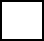 skróconego ….. szt.       wielojęzycznego ….. szt.        zupełnego ….. szt……………………………………………………………………………………………………………………………………………..............Imię i nazwisko osoby, której dotyczy akt (w przypadku aktu urodzenia nazwisko rodowe, w przypadku aktu małżeństwa dodatkowo imię i nazwisko współmałżonka)……………………………………………………………………………………………………………………………………………..............Data i miejsce (podkreślić jedno) : urodzenia   /   zawarcia związku małżeńskiego   /   zgonu Dokument dotyczy (właściwe podkreślić): mojej osoby, współmałżonka, ojca/matki, córki/syna, brata/siostry, wnuka/wnuczki, dziadka/babci, osoby obcej..……………………………………………………………………………………………Wskazać przeznaczenie dokumentu (* od tego zależy czy dokument  podlega  opłacie  skarbowej, czy jest od niej zwolniony)………………………………………………………………………………………………………………………………………..                                                                                                           …………………………………...............................(czytelny podpis wnioskodawcy - imię i nazwisko)Dnia …………………….…..…2021 r. odebrałem/am odpis                                             …………………………………..........................(czytelny podpis odbiorcy - imię i nazwisko)USC.5362………………2021   z dnia…………………………2021 r.